Na temelju Zaključka Županijske skupštine o raspisivanju Javnog poziva za prijavu na programa kreditiranja „Poduzetnik u turizmu 2016“ (KLASA: 021-04/16-01/4;                 URBROJ: 2170/1-01-01/4-16-44 od 05.05.2016.)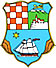 PRIMORSKO-GORANSKA ŽUPANIJAUpravni odjel za turizam, poduzetništvo i ruralni razvoju suradnji sERSTE&STEIERMÄRKISCHE BANK d.d., Jadranski trg 3a, Rijeka,RAIFFEISENBANK AUSTRIA d.d., Poslovnica Rijeka, Matije Gupca 11,  RijekaHRVATSKA POŠTANSKA BANKA d.d., Podružnica Rijeka, Užarska 4 a, RijekaPRIVREDNA BANKA Zagreb d.d., Podružnica Riadria Rijeka, Đ. Šporera 3, RijekaISTARSKA KREDITNA BANKA UMAG d.d., Viškovo 2, RijekaSLATINSKA BANKA D.D., V. Nazora 2,  SlatinaobjavljujeJ A V N I    P O Z I Vpoduzetnicima i obrtnicima na podnošenje zahtjeva na programkreditiranja „PODUZETNIK U TURIZMU 2016“CILJ PROGRAMAUnaprjeđenje kvalitete smještaja i ukupnog sadržaja županijske turističke ponude. Također, cilj je da se u aktualnim gospodarskim uvjetima te u uglavnom nepovoljnim uvjetima financiranja gospodarskih djelatnosti, poduzetnicima u turizmu omogući povoljnije financiranje koje bi doprinijelo razvoju turističkog proizvoda, očuvanju i unapređenju poslovanja te omogućilo zadržavanje i povećanje radnih mjesta. PARTNERI U PROGRAMUPrimorsko-goranska županija i poslovne banke.KORISNICI KREDITAKorisnici kredita su postojeći poduzetnici i poduzetnici početnici koji odobrena kreditna sredstva u 100%-tnom iznosu ulažu u smještajne (ugostiteljske) kapacitete na području Primorsko-goranske županije i sukladno Zakonu o ugostiteljskoj djelatnosti (NN 138/06, 152/08, 43/09, 88/10, 50/12, 80/13, 30/14, 89/14 i 152/14), Pravilniku o razvrstavanju i minimalnim uvjetima ugostiteljskih objekata iz skupina "restorani", "barovi", "catering objekti" i "objekti jednostavnih usluga" (NN 82/07, 82/09, 75/12, 69/13, 150/14) i izvatku iz Nacionalne klasifikacije djelatnosti 2007. – NKD 2007 (NN 58/2007, u privitku) registrirani su:za obavljanje ugostiteljske djelatnosti u smještajnim objektima i/ili za pripremanje hrane i pružanje usluga prehrane, pripremanje i usluživanje pića i napitaka u sljedećim ugostiteljskim objektima: restoran, gostionica, krčma i konoba.Najmanji kapacitet za dodjelu kreditnih sredstava za smještajne kapacitete je 10 soba, odnosno 4 apartmana ili 20 kampu jedinica, a najveći 40 soba, odnosno 15 apartmana  ili 100 kampu jedinica. Korisnici kredita mogu biti: mala i srednja trgovačka društva (d.o.o./j.d.o.o.) i obrti.Po ovom programu Korisnik može koristiti kredit samo jedanput. KREDITNI POTENCIJAL: 5.000.000,00 kunaNAMJENA  KREDITNIH SREDSTAVA: Sredstva se odobravaju isključivo za: kupnju, izgradnju, uređenje, modernizaciju (podizanje kvalitete objekta) ili proširenje smještajnih (ugostiteljskih) kapaciteta koje svojom realizacijom ne narušava tradicijske vrijednosti primorske, odnosno goranske autohtone gradnje; nabavu opreme ili pojedinih dijelova opreme;obrtna sredstva do 30% odobrenog kredita. Krediti se ne odobravaju za ekološki neprihvatljive projekte te za reprogram i refinanciranje postojećih kredita. IZNOS KREDITNIH SREDSTAVA: najniži iznos: 100.000,00 kuna najviši iznos: 1.000.000,00 kunaROK OTPLATE KREDITA, POČEK I DINAMIKA OTPLATE: Rok otplate kredita je do 10 godina uz poček od 2 godine, koji je uključen u rok otplate, ali konačnu Odluku o roku otplate i dinamici otplate donosi banka. ROK ISKORIŠTENJA KREDITA Do 12 mjeseci.KAMATNA STOPA NA KREDITKamatna stopa odredit će se najviše do 6% godišnje. Kamate se naplaćuju prema ugovoru između Banke i Poduzetnika u tijeku korištenja kredita (počeka i otplate). Primorsko-goranska županija subvencionira kamatu na odobrene poduzetničke kredite s četiri (4) postotna poena, tako da kamata za krajnje korisnike u konačnici iznosi najviše 2% godišnje. Za ulaganja na području Gorskog kotara, udaljenih otoka (Susak, Ilovik, Unije, Male Srakane i Velike Srakane) Županija subvencionira kamatnu stopu s pet (5) postotnih poena tako da kamata za krajnje korisnike u konačnici iznosi najviše 1% godišnje.  NAKNADA BANCINaknada banci do najviše 0,5% jednokratno na iznos odobrenog kredita za sve troškove Banke, a prije korištenja kredita.  VALUTNA KALUZULANema valutne kauzule: krediti su u kunama.  INSTRUMENTI OSIGURANJAPoduzetnik ugovora s bankom. STATUS KORISNIKA KREDITAKorisnik kredita ne mora biti deponent Banke u trenutku podnošenja zahtjeva.  NAČIN ISPLATE SREDSTAVASredstva namijenjena za osnovna sredstva doznačuju se bezgotovinskom isplatom na račun dobavljača ili izvršitelja usluge za Poduzetnika temeljem ovjerene situacije, predračuna, računa ili ugovora o isporuci ili kupnji u visini od najmanje 90% te isplatom Poduzetniku na žiro račun do najviše 10% iznosa odobrenog kredita uz obvezno pravdanje dokumentacijom za namjensko korištenje kredita.Dio kredita za obrtna sredstva u cijelosti će se doznačiti na račun Poduzetnika uz obvezu dokumentiranog dokazivanja namjenskog trošenja sredstava.  PODNOŠENJE ZAHTJEVAZahtjevi se podnose Povjerenstvu za provedbu programa „Poduzetnik u turizmu 2016“, osobno ili poštom na adresu županijskog Upravnog odjela za turizam, poduzetništvo i ruralni razvoj.  OSTALE INFORMACIJE Sve informacije u vezi s provedbom Programa dostupne su pozivom na tel. 051/351-964 ili 051/351-260.17) Javni poziv, obrazac zahtjeva za poduzetnički kredit i popis dokumentacije koju treba priložiti uz zahtjev, podnositelji mogu preuzeti s web-stranice Primorsko-goranske županije: www.pgz.hr pod poveznicom Natječaji – Ostali natječaji.18) Rok za podnošenje zahtjeva je do iskorištenja kreditnog potencijala.
19) Primorsko-goranska županija osniva Povjerenstvo za provedbu programa kreditiranja poduzetnika „Poduzetnik u turizmu 2016“ koje zaprima zahtjeve poduzetnika te donosi mišljenje o zahtjevu poduzetnika za kreditiranje koje se upućuje banci.20) Konačnu odluku o odobrenju kredita donosi banka nakon obrade zahtjeva.       Banka može odbiti zahtjev za kredit.